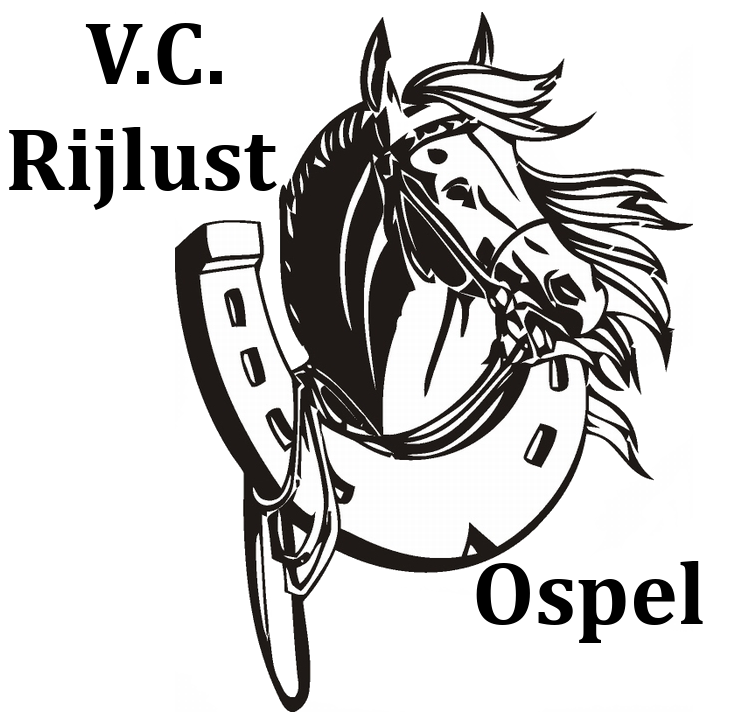  WorkshopArmband maken van paardenhaar(Leuk cadeau voor de decembermaand)Op 10 november aanvang 10.30 uurDe kosten voor een standaard armband inclusief een consumptie en een lekker stuk vlaai bedragen € 20.=(wilt U een ander model dat kan met eventuele bijbetaling)Opgeven kan tot 1 november door een e-mail te sturen naar: bestuurrijlustospel@gmail.com 
Als U zich heeft aangemeld krijgt U een week van te voren instructies hoe en waar de haren bij elkaar te doen.Evenement locatie Manege de Kraal Budschop 32 Nederweert